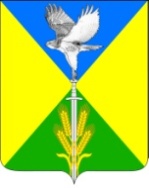 Совет Вольненского сельского поселенияУспенского района25 очередная сессияРЕШЕНИЕот 24 марта 2016 г.	                                                               № 91с. ВольноеО внесении изменений в Решение Совета Вольненского сельского поселения Успенского района от 11.07.2006 года №50 «О компенсационных выплатах членам органов территориального общественного самоуправления муниципального образования Вольненское сельское поселение Успенского района»В соответствии с решением Совета Вольненского сельского поселения Успенского района от 18.02.2016 №84 « О внесении изменений и дополнений в решение Вольненского сельского поселения успенского района от 01.12.2015 г №72 « О бюджете Вольненского сельского поселения Успенского района на 2016 год» Совет Вольненского сельского поселение р е ш и л :1. Внести изменения в Решение Совета Вольненского сельского поселения Успенского района от 11.07.2006 года №50 «О компенсационных выплатах членам органов территориального общественного самоуправления муниципального образования Вольненское сельское поселение Успенского района» изложив  статью 4 Положения о порядке и условиях осуществления компенсационных выплат членам органов территориального общественного самоуправления муниципального образования Вольненское сельское поселение Успенского района», утвержденного  решением Совета муниципального образования Вольненского сельского поселения Успенского района от 11.07.2006 года №50 «О компенсационных выплатах членам органов территориального общественного самоуправления муниципального образования Вольненского сельского поселения Успенского района» в новой редакции:«Статья 4. Установление и порядокосуществления компенсационных выплат.4.1 Размер компенсационных выплат членам органов ТОС - старостам -устанавливается из расчета не более 1000 (одной тысячи) руб. в месяц на одного человека.Размер компенсационных выплат членам органов ТОС - членам комиссии по охране правопорядка - устанавливается из расчета  не более 1000 (одной тысячи) руб. в месяц на одного человека.Размер компенсационных выплат членам органов ТОС- руководителям комиссии по охране правопорядка -устанавливается из расчета не более 2300 (двух тысяч  трехсот) руб. в месяц на одного человека.Компенсационные выплаты членам органов ТОС осуществляется ежемесячно. Средства на компенсационные выплаты выделяются из средств, предусмотренных на эти цели бюджетом Вольненского сельского поселения Успенского района.4.2 Ежемесячно, по итогам работы членов органов ТОС принимается постановление администрации Вольненского сельского поселения Успенского района о компенсационных выплатах членам органов ТОС, показавшим наилучшие результаты работы по направлениям, перечисленным в статье 3 настоящего Положения.4.3 На основании постановления администрации Вольненского сельского поселения Успенского района о компенсационных выплатах МКУ ВПЦБ администрации Вольненского сельского поселения Успенского района производится начисление вышеуказанных компенсационных выплат.Выплата компенсационных выплат членам органов ТОС производится в денежной форме в течение 30 календарных дней после окончания месяца, за который начислена компенсационная выплата, посредством перечисления на указанный членом органа ТОС счет в банке.»2.  Признать утратившим силу решение Совета Вольненского сельского поселения Успенского района от 31.05.2012 года №181 «О внесении изменений в Положение о порядке и условиях осуществления компенсационных выплат членам органов территориального общественного самоуправления муниципального образования Вольненское сельское поселение Успенского района, утвержденное решением Совета Вольненского сельского поселения Успенского района от 11 июля 2006 года № 50» 3. Обнародовать настоящее решение в соответствии с Уставом Вольненского сельского поселения Успенского района.4. Контроль за выполнением настоящего решения возложить на главу              Вольненского сельского поселения Успенского района.5. Настоящее решение вступает в силу на следующий день со дня его официального обнародования.Глава Вольненского сельского поселенияУспенского района							С.М. БагдасарянПредседатель Совета Вольненскогосельского поселения Успенского района							Г.Н. Хабибулин